Comparing Photosynthesis and Cellular RespirationPhotosynthesis:____________________________________________(equation)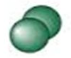 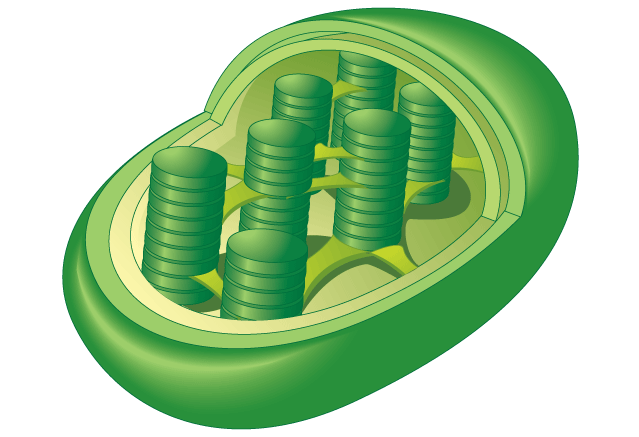 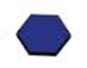 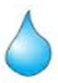 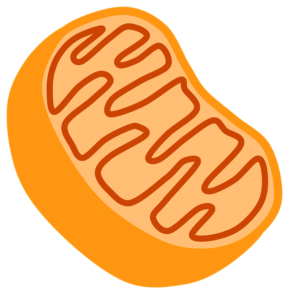 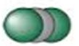 Cellular Respiration________________________________________________(equation)